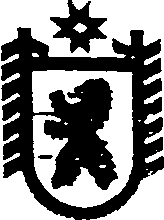 Республика КарелияАДМИНИСТРАЦИЯ СЕГЕЖСКОГО МУНИЦИПАЛЬНОГО РАЙОНАПОСТАНОВЛЕНИЕот  25  апреля  2016 года   №  350СегежаО внесении изменений в постановление администрации Сегежского муниципального района  от  28  марта  2016  г.   №  252В соответствии с федеральными законами от 27 июля 2010 г. № 210-ФЗ                       «Об организации предоставления государственных и муниципальных услуг»,                       от 6 октября 2003 г. № 131-ФЗ «Об общих принципах организации местного самоуправления в Российской Федерации» администрация Сегежского муниципального района       п о с т а н о в л я е т:	1. Внести в Перечень муниципальных  услуг,  предоставляемых администрацией  Сегежского муниципального района (далее – Перечень), утвержденный постановлением администрации Сегежского муниципального района  от 28  марта  2016  г.  №  252 «Об утверждении перечней муниципальных услуг, предоставляемых администрацией Сегежского муниципального района, и  отдельных государственных услуг, предоставляемых администрацией Сегежского муниципального района в рамках переданных федеральными законами и законами Республики Карелия  государственных  полномочий» изменения, дополнив раздел IV Перечня пунктами 10.1 и 10.2 следующего содержания: «10.1. Предоставление разрешения на условно разрешенный вид использования земельного участка или объекта капитального строительства.10.2. Предоставление разрешения на отклонение от предельных параметров разрешенного строительства, реконструкции объектов капитального строительства». 2. Отделу информационных технологий администрации Сегежского муниципального района (Т.А.Слиж) обнародовать настоящее постановление путем  размещения официального текста в информационно-телекоммуникационной сети «Интернет» на официальном сайте администрации Сегежского муниципального района  http://home.onego.ru/~segadmin.                     Глава  администрации                                                                     Сегежского муниципального района					           И.П.Векслер-Разослать: в дело, УД, УЭР, КУМИиЗР, ОСЖКХ, ОИТ.